   министерство науки и ВЫСШЕГО образования Российской Федерациифедеральное государственное автономное образовательное учреждениевысшего образования«Северный (Арктический) федеральный университет имени М.В. Ломоносова»филиал в г. Северодвинске Архангельской областиТехнический колледжЦыварева людмила николаевнаКонтрольная работа по дисциплине Основы гидравлики Методические указания Северодвинск2019Автор:         Л.Н.Цыварева  –  преподаватель общепрофессиональных дисциплин                  Л.Н.Цыварева  Контрольная работа по дисциплине «Основы гидравлики»: Методические указания. – Северодвинск: технический колледж, 2019. – 16с.В данных методических указаниях предложены задания к контрольной работе, даны практические рекомендации по ее выполнению, а также список источников для самостоятельной работы студентов.Методические указания предназначены для студентов заочной формы обучения специальности 26.02.04 «Монтаж и техническое обслуживание судовых машин и механизмов».________________________________© Цыварева Л.Н., 2019.© Технический колледжУсл. печ. л. 1,0СОДЕРЖАНИЕРекомендации по оформлению контрольной работы  ……………..….   4Варианты контрольных заданий..…………………………………………5Рекомендации по оформлению контрольной работы 1 Определение варианта контрольной работыВыбор номера варианта проводится в соответствии со списком студентов в учебном журнале по дисциплине Основы гидравлики. 2 Правила выполнения контрольной работыВыполненную контрольную работу необходимо предъявить до начала экзаменационной сессии. Задания контрольной работы выполняются:- в тетради 18 листов рукописным текстом, чётким разборчивым почерком;- все записи делаются без сокращений;- содержание задания следует переписывать полностью- страницы работы должны быть пронумерованы, иметь свободные поля для замечаний преподавателя;- схемы к задачам выполняются аккуратно с соблюдением правил графики и принятых обозначений, с указанием исходных данных;- решение задач оформляется по общепринятым требованиям (записывается дано, что требуется найти и выполняется решение);- расчеты и вычисления должны быть полные (для оценки правильности хода вычислений), с необходимыми пояснениями. Оформление контрольной работы должно соответствовать СТО 89-03.5-2013 «Общим требованиям к оформлению и изложению документов учебной деятельности обучающихся» с изменениями и дополнениями.В конце выполненной контрольной работы записывается перечень литературы и интернет источников, используемых студентом при решении задач. Контрольная работа оценивается по пятибалльной шкале и считается не выполненной если:- вариант не соответствует списочному номеру;- работа выполнена небрежно, неразборчивым почерком, что затрудняет её проверку;- решения задач не полные или имеют множество ошибок;- не выполнено хотя бы одно из заданий;- при защите выполненной контрольной работы студент показывает отсутствие или плохое знание теоретического материала, необходимого для решения задач. При этом руководство и помощь со стороны преподавателя неэффективны из-за низкой теоретической подготовки студента.Выполненные и зачтенные контрольные работы являются основанием для допуска студента к сдаче промежуточной аттестации в форме зачёта по дисциплине Основы гидравлики.Варианты контрольных заданийВариант 11 Каковы основные физические свойства жидкостей и параметры для их оценки, используемые в гидравлических расчетах?2 Описать назначение, устройство, принцип действия, основные параметры для выбора, условное обозначение на гидравлических схемах шестерённых насосов.3 Дать классификацию гидравлических аппаратов. Описать их основное назначение.4 Определить плотность жидкости, полученной смешиванием 10л жидкости плотностью ρ1 = 900кг/м3 и 20л жидкости плотностью ρ2 = 870кг/м3.5 Работающий без воздушного колпака поршневой насос простого действия, диаметр цилиндра которого D, ход поршня S, забирает воду температурой Т=20°С по трубе диаметром d = 100 мм и общей длиной ℓ из колодца глубиной h при атмосферном давлении ратм. Определить предельное число оборотов вала насоса, если сопротивление всасывающего клапана Δhкл = 0,6 м вод. ст.Вариант 21 Что такое вязкость жидкости, какие параметры используют для оценки вязкости, единицы её измерения? Привести способы измерения и приборы для измерения вязкости. Описать принцип действия этих приборов.2 Описать назначение, устройство, принцип действия, основные параметры для выбора, условное обозначение на гидравлических схемах шиберного насоса.3 Дать основные характеристики предохранительных клапанов (назначение, устройство, принцип действия, способы применения, условное обозначение на схеме, основные параметры).4 Определить повышение давления (Δр), при котором начальный объём воды уменьшится на 1%(ΔV/V0 = 0,01), если βр = 4,85 × 10-10Па-1.5 Определить предельную высоту всасывания центробежного насоса производительностью Q без учета запаса на кавитацию при температуре воды 30 и 80°С и атмосферном давлении ратм. Диаметр всасывающей трубы d = 100 мм.Вариант 31 Что такое гидростатическое давление в жидкостях? Каковы основные свойства гидростатического давления? Обосновать основное уравнение гидростатики.2 Описать назначение, устройство, принцип действия, основные параметры для выбора, условное обозначение на гидравлических схемах шестерённых гидромоторов.3 Дать основные характеристики обратных клапанов (назначение, устройство, принцип действия, способы применения, условное обозначение на схеме, основные параметры).4 Стальной трубопровод длиной ℓ = 300м и диаметром d = 500мм испытывают на прочность. Определить объём воды, который необходимо дополнительно подать в трубопровод (ΔV), для подъёма давления от р1 = 0,1МПа до р2 = 5МПа. Модуль упругости воды Еводы = 2000МПа.5 Центробежный насос, работающий с производительностью Q, установлен на высоте h над уровнем моря. Определить предельную высоту всасывания при температуре воды Т, если диаметр всасывающей трубы d, расчетная длина ее с учетом местных сопротивлений ℓрасч. Коэффициент путевых потерь принять равным λ = 0,03.Вариант 41 Привести основные понятия гидродинамики: установившееся и неустановившееся, равномерное и неравномерное, напорное и безнапорное движение жидкости. Дать определения элементам потока: линия тока, трубка тока, элементарная струйка. Что называют живым сечением, смоченным периметром, гидравлическим радиусом потока? Что такое расход жидкости?2 Описать назначение, устройство, принцип действия, основные параметры для выбора, условное обозначение на гидравлических схемах пластинчатых насосов.3 Дать основные характеристики редукционных клапанов (назначение, устройство, принцип действия, способы применения, условное обозначение на схеме, основные параметры).4 Определить, на сколько уменьшится давление масла (Δр) в закрытом объёме V0 = 150л гидропривода, если утечки масла ΔV = 0,5л; а коэффициент объёмного сжатия βр = 7,5 × 10-10Па-1.5 Высота всасывания поршневого насоса с воздушным колпаком, имеющего диаметр цилиндра D= 250 мм, ход поршня S= 300 мм, составляет hвс. Воздушный колпак делит всасывающую трубу диаметром d=100 мм, общей длиной l на две части длиной ℓ1 и ℓ2. Сопротивление всасывающего клапана насоса равно   Н, а  в длине трубы ℓ2 потери напора составляют hвс2. Определить предельное число оборотов nкр вала насоса при Т воды, равной 100С, и барометрическом давлении рбар = 724 мм рт.ст. Как изменится это число оборотов, если насос будет работать без воздушного колпака?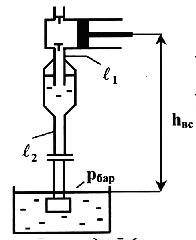 Вариант 51 Обосновать уравнение Бернулли для элементарной струйки идеальной жидкости. Как измеряют скоростной напор?2 Описать назначение, устройство, принцип действия, основные параметры для выбора, условное обозначение на гидравлических схемах пластинчатых гидромоторов.3 Дать основные характеристики направляющих распределителей (назначение, устройство, принцип действия, способы применения, условное обозначение на схеме, основные параметры).4 Высота цилиндрического вертикального резервуара h = 10м, диаметр d =3м. Найти массу мазута (ρ0 = 920кг/м3), которую можно налить в резервуар при 150С, если его температура может подняться до 400С. Коэффициент температурного расширения мазута βt = 0,00080C-1.5 Определить предельное расстояние ℓ от колодца до центробежного насоса, перекачивающего воду температурой Т, если высота всасывания равна hвс погружение приемного клапана под уровень воды в колодце а = 1м, диаметр всасывающей трубы d. Коэффициент сопротивления по длине, принять равным  λ =0,03, а ζn=6,7.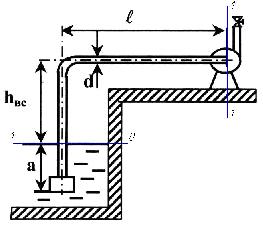 Вариант 61 Обосновать уравнение Бернулли для потока реальной жидкости. Раскрыть геометрический смысл уравнения Бернулли. Дать характеристики составляющим напора. Охарактеризовать основные напорные линии.2 Описать назначение, устройство, принцип действия, основные параметры для выбора, условное обозначение на гидравлических схемах радиально-поршневых насосов.3 Дать основные характеристики дросселирующих распределителей (назначение, устройство, принцип действия, способы применения, условное обозначение на схеме, основные параметры).4 Определить повышение давления (Δр) в закрытом объёме гидропривода при повышении температуры масла от 200С до 400С, если βt = 7 × 10-4 0C-1, а βр = 6,5 × 10-10Па-1.5 Определить вакуум во всасывающей трубе насоса (в месте установки вакуумметра V) при длине трубы ℓ=20 м, диаметре d=0,2м, количество подаваемого насосом воды Q=0,06 м3/c и высоте центра насоса над поверхностью воды hнас=4,5 м. На входе трубы имеется сетка.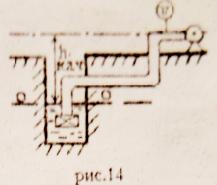 Вариант 71 Какие бывают режимы течения жидкостей, как определить режим течения, что такое число Рейнольдса?2 Описать назначение, устройство, принцип действия, основные параметры для выбора, условное обозначение на гидравлических схемах радиально-поршневых гидромоторов.3 Дать основные характеристики дросселей золотникового типа (назначение, устройство, принцип действия, способы применения, условное обозначение на схеме, основные параметры).4 Определить режим течения жидкости АМГ – 10, кинематическая вязкость ν = 10мм2/с в трубе с внутренним диаметром d = 10мм, со скоростью υ = 2м/c и потери на трение при движении по трубе длиной ℓ = 10м (Re = ? Режим - ? hℓ = ?)5 Определить манометрическое давление, которое должен создавать насос, чтобы подать воду в количестве Q=15л/с в водопроводный бак на высоту h=12 м по трубопроводу длинной ℓ=50 м. Диаметр трубы d=150 мм. При расчете высоту выступов шероховатости принять Δ=1,35 мм, как для нормальных труб после ряда лет эксплуатации. Температуру воды принять t=15°С.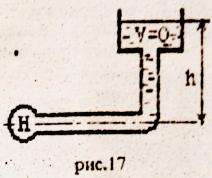 Вариант 81 Как рассчитывают потери давления в трубопроводах?2 Описать назначение, устройство, принцип действия, основные параметры для выбора, условное обозначение на гидравлических схемах аксиально-поршневых насосов.3 Дать основные характеристики синхронизаторов расходов (назначение, устройство, принцип действия, способы применения, условное обозначение на схеме, основные параметры).4 По трубе диаметром d = 20мм течет рабочая жидкость И – 20 (масло индустриальное). Расход Q = 40л/мин. В гидросистеме установлены: тройник ξ = 1,5, регулируемый дроссель ξ = 4, редукционный клапан ξ = 5. Определить скорость жидкости и потери на местные сопротивления (υ = ? hм = ?).5 В водоприемный колодец насосной станции из канала поступает вода с расходом Q=0,125 м3/c по новой стальной сварной трубе длиной ℓ=75м. Разность уровней воды в канале и колодце Н=2,4м. Температура воды t=15°С. На входе в трубу имеется сетка. Определить диаметр трубы, если задвижка, установленная на нее, постоянна открыта. Определить на сколько уменьшится расход воды в случае закрытия задвижки на 25%.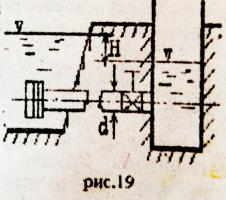 Вариант 91 Как рассчитывают скорость и расход жидкости при истечении её через отверстие? Как рассчитать время опорожнения гидроёмкости при известных скорости и расходе жидкости?2 Описать назначение, устройство, принцип действия, основные параметры для выбора, условное обозначение на гидравлических схемах аксиально-поршневых гидромоторов.3 Дать основные характеристики регуляторов расхода (назначение, устройство, принцип действия, способы применения, условное обозначение на схеме, основные параметры).4 Определить скорость истечения и расход воды через круглое отверстие в тонкой стенке резервуара, если напор над центром отверстия Н = 10м, диаметр отверстия d = 100мм, φ = 0,97, µs = 0,62, g = 9,8м/с2 (υ = ? Q = ?).5 В качестве нагревательных приборов системы отопления использованы стальные трубы d1=0,1 м. Стояк поводящий нагретую воду и соединительные линии выполнены из труб диаметром d2=0,025м и приварены к торцам нагревательных труб. Определить потери давления при внезапном расширении трубопроводов, если скорость движения горячей воды в подводящих линиях V=0,3 м/с, а температура воды 80°С.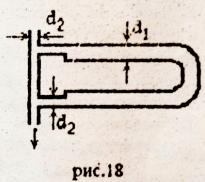 Вариант 101 Сформулировать закон Архимеда и привести его обоснование.2 Описать разновидности, назначение, устройство, принцип действия, основные параметры для выбора, условное обозначение на гидравлических схемах роторно-поршневых насосов.3 Дать основные характеристики направляющих распределителей (назначение, устройство, принцип действия, способы применения, условное обозначение на схеме, основные параметры).4 Давление воды заполненном толстостенном плотно закрытом сосуде равно 0,2МПа. Как изменится давление при повышении температуры воды от 100С до 300С, если βр = 4,85 × 10-10Па-1; βt = 0,2 × 103 0C-1.5 По трубопроводу диаметром 200мм, который внезапно суживается до диаметра 100мм, подается масло (плотность р=750кг/м3) Давление на рассматриваемом сечении взятом в первой трубе с диаметром d1=200мм – 147,5 кН/м2 (15 мм вод.ст). Геометрическая высота первого с первого сечения над плоскостью сравнения, проходящей через центр тяжести второго сечения равна 1м. Расход масла, подаваемый по трубопроводу Q=31,4 дм3/с. Определить 1) потери напора на рассматриваемом участке; 2) гидродинамический напор в первом сечении.Вариант 111 Сформулировать и обосновать закон Паскаля о гидростатическом давлении. Каков принцип действия объёмных гидроприводов и мультипликаторов, основанных на законе Паскаля?2 Привести классификацию насосов. Какие основные параметры используют для технической характеристики насосов? Что такое гидравлические характеристики насосов? Какие характеристики приводят, в основном, в паспортных данных насосов?3 Дать основные характеристики обратных клапанов (назначение, устройство, принцип действия, способы применения, условное обозначение на схеме, основные параметры).4 Определить расход воды при истечении через круглое отверстие в тонкой стенке резервуара и через конический насадок с минимальным пропускным сечением того же диаметра, если напор над центром отверстия Н = 10м, диаметр отверстия d = 100мм. Сравнить, на сколько увеличится расход воды в последнем случае, если µs кон = 0,96, µs = 0,62 (Qотв = ? Qкон отв = ? ΔQ = ?).5 Определить скорость движения воды в трубе V и расхода воды Q, если длина трубы ℓ=200м, диаметр d=0,1 м, разность уровней Н=5м. Коэффициент потерь в сосуне (на входе в трубу) принять равным 5.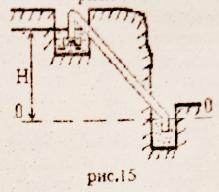 Вариант 121 Обосновать уравнение Бернулли для элементарной струйки идеальной жидкости. Как измеряют скоростной напор?2 Описать назначение, устройство, принцип действия, основные параметры для выбора, условное обозначение на гидравлических схемах центробежных насосов.3 Привести назначение и разновидности уплотнительных устройств гидроприводов. Какие требования предъявляют к уплотнительным устройствам? Каковы принципы выбора уплотнений?4 Определить скорость истечения и расход воды через круглое отверстие в тонкой стенке резервуара, если напор над центром отверстия Н = 10м, диаметр отверстия d = 130мм, φ = 0,97, µs = 0,62, g = 9,8м/с2 (υ = ? Q = ?).5 Для учета количества воды в трубопроводе диаметром d1=200 мм установлен водомер Вентури с диаметром цилиндрической вставки d2=100 мм. Пьезометрические трубки показывают разность высот h=0,5 м. Определить проходящий расход Q.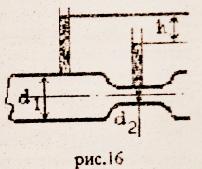 Вариант 131 Как рассчитывают скорость и расход жидкости при истечении её через отверстие? Как рассчитать время опорожнения гидроёмкости при известных скорости и расходе жидкости?2 Описать назначение, устройство, принцип действия, основные параметры для выбора, условное обозначение на гидравлических схемах осевых насосов.3 Для чего и как осуществляют фильтрацию жидкостей в гидроприводах? Привести разновидности и основные параметры фильтров.4 Стальной трубопровод длиной ℓ = 300м и диаметром d = 500мм испытывается на прочность. Определить объём воды, который необходимо дополнительно подать в трубопровод (ΔV) для подъёма давления от р1 = 0,1МПа до р2 = 5МПа, если Еводы = 2060МПа.5 Определить критическую скорость, отвечающую ходу от ламинарного течения к турбулентному для трубы диаметром d=100 мм при движении в ней воды и воздуха при температуре t = 150°С и воздуха при температуре t=20°С.Вариант 141 Какие бывают режимы течения жидкостей, как определить режим течения, что такое число Рейнольдса?2 Описать назначение, устройство, принцип действия, основные параметры для выбора, условное обозначение на гидравлических схемах вихревых насосов.3 Охарактеризовать гидролинии, используемые в гидроприводах станков: какова их конструкция, какие требования предъявляют к гидролиниям, как выбирают трубы, виды соединительных элементов.4 По трубе диаметром d = 32мм течет рабочая жидкость ИГП – 30 (масло индустриальное). Расход Q = 56л/мин. В гидросистеме установлены: тройник ξ = 1,5, регулируемый дроссель ξ = 4, редукционный клапан ξ = 5. Определить скорость жидкости и потери на местные сопротивления (υ = ? hм = ?).5 Насос тройного действия подает воду в количестве Q из колодца глубиной h1 в водопроводный бак, расположенный на высоте h2. Определить необходимую мощность на валу насоса, если полный КПД насоса η = 0,70, а гидравлическое сопротивление трубопровода характеризуется Δh.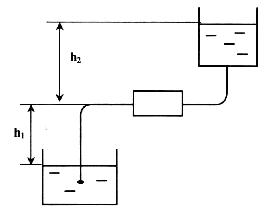 Вариант 151 Как рассчитывают потери давления в трубопроводах? Каков состав потерь напора в гидроприводах?2 Описать назначение, устройство, принцип действия, основные параметры для выбора, условное обозначение на гидравлических схемах струйных насосов.3 Для чего в гидроприводах служат гидробаки? Каково их устройство? Какие устройства гидроприводов служат для поддержания требуемой температуры рабочих жидкостей?4 Определить режим течения жидкости МГЕ – 10А, кинематическая вязкость ν = 10мм2/с в трубе с внутренним диаметром d = 20мм, со скоростью υ = 1,5м/c и потери на трение при движении по трубе длиной ℓ = 15м (Re = ? Режим - ? hℓ = ?)5 Определить высоту h на которую можно поднять воду прямодействующий паровой поршневой насос, если манометрическое давление в паровом цилиндре Ри=245кПа, d=0,12м, D=0,2м.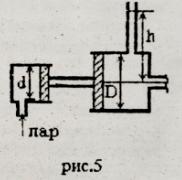 Вариант 161 Для чего в гидросистемах применяют насадки? Охарактеризовать разновидности насадков.2 Описать назначение, устройство, принцип действия, основные параметры для выбора, условное обозначение на гидравлических схемах пароструйных насосов.3 Дать основные характеристики дросселей золотникового типа (назначение, устройство, принцип действия, способы применения, условное обозначение на схеме, основные параметры).4 Определить повышение давления (Δр) в закрытом объёме гидропривода при повышении температуры масла от 100С до 500С, если βt = 5 × 10-4 0C-1, а βр = 7 × 10-10Па-1.5 Определить полный напор, который должен развивать насос при питании горячей водой парового котла с избыточным давлением pк, если уровень воды в барабане котла на h метров выше уровня воды в закрытом питательном баке сизбыточным давлением pн. Полную потерю напора в трубопроводах принять равной Δh.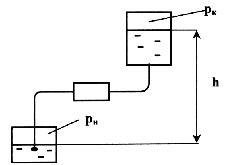 Вариант 171 Что такое вязкость жидкости, какие параметры используют для оценки вязкости, единицы её измерения? Привести способы измерения и приборы для измерения вязкости. Описать принцип действия этих приборов.2 Описать назначение, устройство, принцип действия, основные параметры для выбора, условное обозначение на гидравлических схемах водоструйных насосов.3 Дать основные характеристики гидравлических аккумуляторов (назначение, устройство, принцип действия, способы применения, условное обозначение на схеме, основные параметры).4 Высота цилиндрического вертикального резервуара h = 12м, диаметр d = 4м. Найти массу мазута (ρ0 = 920кг/м3), которую можно налить в резервуар при 200С, если его температура может подняться до 600С. Коэффициент температурного расширения мазута βt = 0,00080C-1.5 Насос перекачивает жидкость плотностью ρ из резервуара с атмосферным давлением в аппарат, абсолютное давление в котором составляет рк. Высота подъема жидкости h. Общее сопротивление всасывающей и нагнетательной линии равно Δh. Определить полный напор, развиваемый насосом, если ратм = 752 мм рт. ст.Вариант 181 Каковы основные физические свойства жидкостей и параметры для их оценки, используемые в гидравлических расчетах?2 Описать назначение, устройство, принцип действия, основные параметры для выбора, условное обозначение на гидравлических схемах фигурно-роторных насосов.3 Дать основные характеристики предохранительных клапанов непрямого действия (назначение, устройство, принцип действия, способы применения, условное обозначение на схеме, основные параметры).4 Давление воды заполненном толстостенном плотно закрытом сосуде равно 0,2МПа. Как изменится давление при повышении температуры воды от 100С до 300С, если βр = 4,85 × 10-10Па-1; βt = 0,2 × 103 0C-1.5 Какое разрежение рх необходимо создать во всасывающей трубке в момент пуска насоса, чтобы всасывающий клапан открылся, если диаметр клапана d2, диаметр прохода всасывающей линии d1.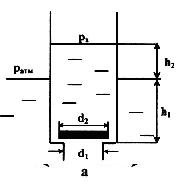 Вариант 191 Какие бывают режимы течения жидкостей, как определить режим течения, что такое число Рейнольдса?2 Описать назначение, устройство, принцип действия, основные параметры для выбора, условное обозначение на гидравлических схемах унифицированных аксиально-поршневых насосов.3 Дать основные характеристики редукционных клапанов непрямого действия (назначение, устройство, принцип действия, способы применения, условное обозначение на схеме, основные параметры).4 Определить скорость истечения и расход воды через круглое отверстие в тонкой стенке резервуара, если напор над центром отверстия Н = 15м, диаметр отверстия d = 120мм, φ = 0,97, µs = 0,62, g = 9,8м/с2 (υ = ? Q = ?).5 В трубопроводе диаметром d и длиной ℓ движется жидкость А. Учитывая только путевые потери, определить значение критического напора Н, при котором происходит смена ламинарного режима на турбулентный.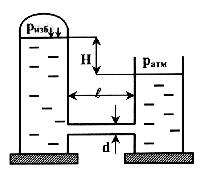 Вариант 201 Как рассчитывают гидростатическое давление жидкости на стенки сосуда?2 Описать назначение, устройство, принцип действия, основные параметры для выбора, условное обозначение на гидравлических схемах поршневых насосов простого действия.3 Дать основные характеристики направляющих распределителей (назначение, устройство, принцип действия, способы применения, условное обозначение на схеме, основные параметры).4 Определить режим течения жидкости АМГ – 10, кинематическая вязкость ν = 10мм2/с в трубе с внутренним диаметром d = 16мм, со скоростью υ = 1,4м/c и потери на трение при движении по трубе длиной ℓ = 15м (Re = ? Режим - ? hℓ = ?).5 Конденсатор паровой турбины, установленный на тепловой электростанции, оборудован 8186 охлаждающими трубками d=0,025м. В нормальных условиях работы через которые пропускается 13600кг/час циркуляционной воды с температурой 12,5 - 13°С. Будет ли при этом обеспечен турбулентный режим движения в трубках.Вариант 211 Что такое гидростатическое давление в жидкостях? Каковы основные свойства гидростатического давления? Обосновать основное уравнение гидростатики.2 Описать назначение, устройство, принцип действия, основные параметры для выбора, условное обозначение на гидравлических схемах ротационных насосов.3 Дать основные характеристики предохранительных клапанов (назначение, устройство, принцип действия, способы применения, условное обозначение на схеме, основные параметры).4 Определить расход воды при истечении через круглое отверстие в тонкой стенке резервуара и через конический насадок с минимальным пропускным сечением того же диаметра, если напор над центром отверстия Н = 18м, диаметр отверстия d = 140мм. Сравнить, на сколько увеличится расход воды в последнем случае, если µs кон = 0,96, µs = 0,62 (Qотв = ? Qкон отв = ? ΔQ = ?).5 Вода в количестве Q=0,015 м3/c протекает по горизонтальной трубе, внезапно сужающейся от d1=200мм до d2=100мм. Определить какую разность уровней ртути h покажет дифференциальный манометр, подсоединенный до и после сужения.Вариант 22 1 Обосновать уравнение Бернулли для потока реальной жидкости. Раскрыть геометрический смысл уравнения Бернулли. Дать характеристики составляющим напора. Охарактеризовать основные напорные линии. Для чего служит трубка Пито?2 Описать назначение, устройство, принцип действия, основные параметры для выбора, условное обозначение на гидравлических схемах винтовых насосов.3 Дать основные характеристики обратных клапанов (назначение, устройство, принцип действия, способы применения, условное обозначение на схеме, основные параметры).4 По трубе диаметром d = 30мм течет рабочая жидкость МГ – 32 (масло гидравлическое). Расход Q = 46л/мин. В гидросистеме установлены: тройник ξ = 1,5, регулируемый дроссель ξ = 4, редукционный клапан ξ = 5. Определить скорость жидкости и потери на местные сопротивления (υ = ? hм = ?).5 Для ограничения расхода воды в водопроводной линии установлена диафрагма. Избыточное давление в трубе диаметром D=150 мм до и после диафрагмы постоянны и равны соответственно от р1=6,5·106 Па и р2=6,5·106 Па. Определить необходимый диаметр d отверстия диафрагмы с таким расчетом, чтобы расход Q равнялся 0,06 м3/c.Вариант 231 Для чего в гидросистемах применяют насадки? Охарактеризовать разновидности насадков.2 Описать назначение, устройство, принцип действия, основные параметры для выбора, условное обозначение на гидравлических схемах водокольцевых насосов.3 Дать основные характеристики редукционных клапанов (назначение, устройство, принцип действия, способы применения, условное обозначение на схеме, основные параметры).4 Стальной трубопровод длиной ℓ = 280м и диаметром d = 400мм испытывается на прочность. Определить объём воды, который необходимо дополнительно подать в трубопровод (ΔV) для подъёма давления от р1 = 0,2МПа до р2 = 5,4МПа, если Еводы = 2060МПа.5 Две вертикальные трубы центрального отопления соединены с горизонтальным участком, на котором установлена задвижка диаметром d=0,15м. Температура воды в правой вертикальной трубе tnp=90°С, а в левой tлев=20°С. Найти разность суммарных давлений на задвижку справа и слева. Высота воды в вертикальных трубах над уровнем горизонтальной трубы равна h=17м.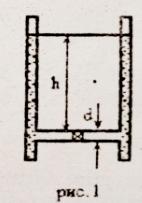 Вариант 241 Как рассчитывают потери давления в трубопроводах?2 Описать назначение, устройство, принцип действия, основные параметры для выбора, условное обозначение на гидравлических схемах роторно-пластинчатых насосов.3 Описать основные разновидности соединительных элементов гидролиний, каково устройство быстроразъёмных соединений? Какие требования предъявляют к соединениям гидролиний?4 Определить скорость истечения и расход воды через круглое отверстие в тонкой стенке резервуара, если напор над центром отверстия Н = 16м, диаметр отверстия d = 100мм, φ = 0,97, µs = 0,62, g = 9,8м/с2 (υ = ? Q = ?).5 Вертикальный плоский затвор перегораживает прямоугольный канал шириной b=3,6 м. Глубина воды до затвора Н1=3,2м. После затвора Н2=0,6м. Определить силу гидростатического давления на затвор и точку ее приложения. Построить эпюру гидростатического давления.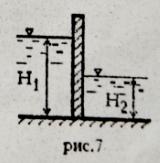 Вариант 251 Как рассчитывают скорость и расход жидкости при истечении её через отверстие? Как рассчитать время опорожнения гидроёмкости при известных скорости и расходе жидкости?2 Описать назначение, устройство, принцип действия, основные параметры для выбора, условное обозначение на гидравлических схемах шестерённых насосов.3 Дать основные характеристики дросселирующих распределителей (назначение, устройство, принцип действия, способы применения, условное обозначение на схеме, основные параметры).4 Определить режим течения жидкости МГЕ – 10А, кинематическая вязкость ν = 10мм2/с в трубе с внутренним диаметром d = 20мм, со скоростью υ = 1,5м/c и потери на трение при движении по трубе длиной ℓ = 15м (Re = ? Режим - ? hℓ = ?)5 Котел системы водяного отопления имеет лаз для осмотра D=0,8 м. Лаз закрыт плоской крышкой, прикрепленной 10 болтами. Определить диаметр болтов, если уровень воды в расширительном сосуде находится на высоте Н=30м, а центр тяжести крышки на высоте h=2м от осевой линии котла. Температура воды 20°С.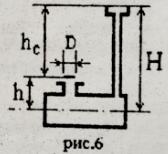 